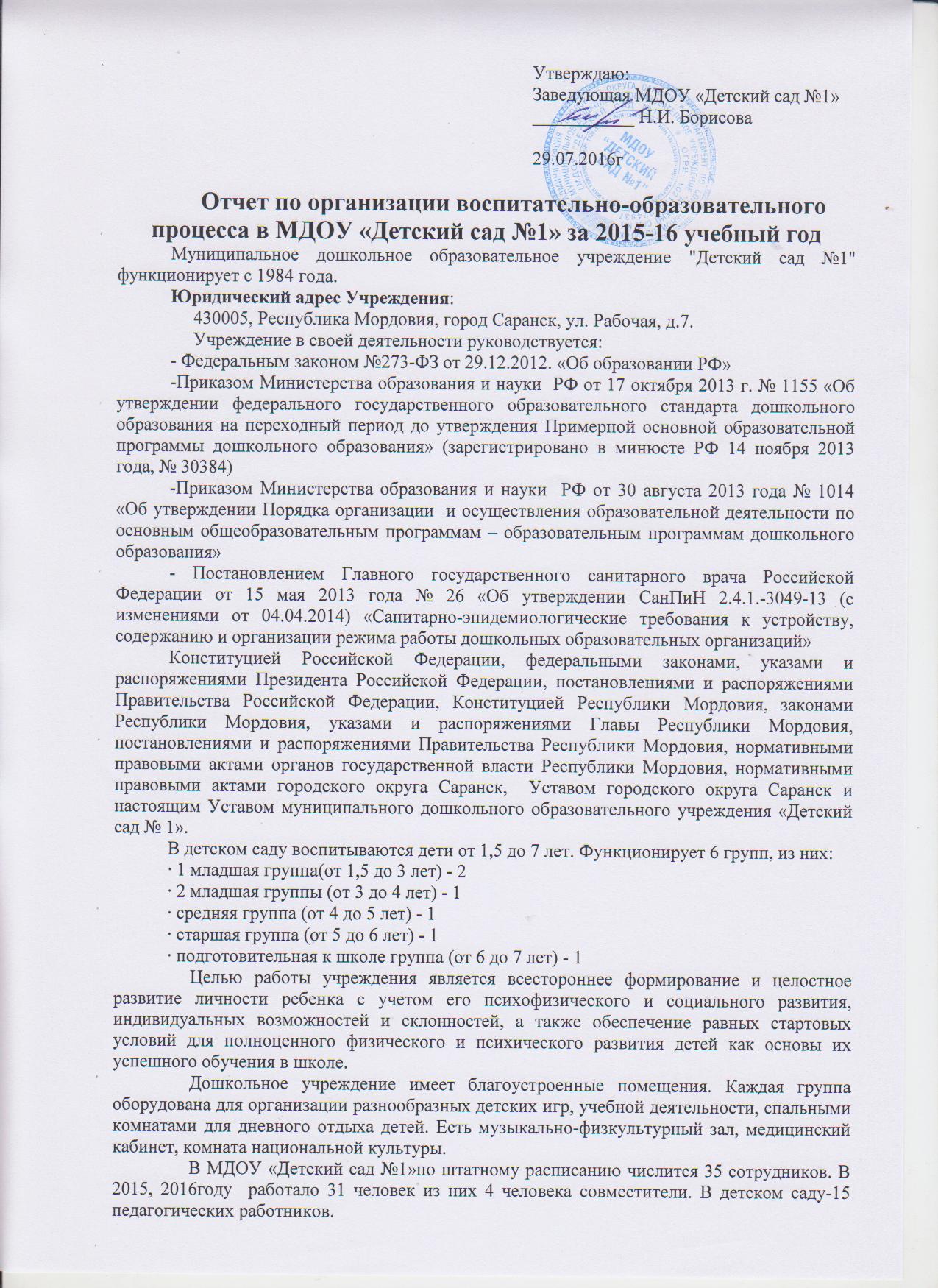 В нашем дошкольном образовательном учреждении ведется работа по введению ФГОС ДО. Проведён проблемный семинар «Новое качество образования: в условиях  закона «Об образовании в Российской Федерации» ФГОС. Проблемы внедрения и пути их решения» (с презентацией).  Проводились консультации, беседы, где обсуждались проблемы ФГОС, написание планов воспитательно – образовательной работы, конспектов занятий, рассматривали перспективное, календарно – тематическое планирование, обсуждали методическую литературу,  обменивались мнениями, советовались. Изучили  целевые ориентиры дошкольника и выпускника ДОУ.Перед педагогическим коллективом детского сада в 2015 – 2016  учебном году была поставлена задача по созданию развивающей среды в соответствии с ФГОС разных возрастных группах. Рассматривался вопрос о предметно-развивающей среде ДОУ, отвечающей требованиям ФГОС и все требования  развивающей среды по ФГОС. Педагогическому коллективу удалось добиться следующих результатов работы:организация развивающей среды в ДОУ соответствии с ФГОС строилась таким образом, чтобы дать возможность наиболее эффективно развивать индивидуальность каждого ребёнка с учётом его склонностей, интересов, уровня активности.Каждый ребенок имел возможность свободно заниматься любимым делом. - пополнена предметно - развивающая среда для развития игровой деятельности в разных возрастных группах, атрибутами и игровым оборудованием в соответствии с требованиями программы и возрастом детей; -  методическими рекомендациями по организации предметно-развивающей среды  в ДОУ, картотека по разным видам деятельности.Имеются разнообразные игровые зоны для детей в соответствии с ФГОС и СанПиН. Развивающая среда насыщенная, трансформируемая, полифункциональная, вариативная, доступная и безопасная.Анализ планирования воспитательно – образовательного процесса  показал, что педагоги пишут планы в соответствии с требованиями ФГОС, указывают формы и методы работы для решения задач образовательных областей, в соответствии с режимными моментами, в соответствии с их индивидуальных и возрастных возможностей детей. Учитывается  также работоспособность детей с учетом  времени суток (наиболее трудоемкие виды деятельности организуются в утренние часы, когда ребенок бодр и полон сил).  При планировании все педагоги учитывают разнообразные формы организации детей: групповые, подгрупповые, индивидуальные. У педагогов групп  в  планировании  на день прослеживается реализация всех  направлений развития ребенка.Воспитательно-образовательный процесс в детском саду осуществлялся в соответствии с общеобразовательной программой дошкольного образования ДОУ, годовым планом, годовым календарным графиком, учебным планом, расписанием занятий (НОД), которые составлены согласно требованиям нормативных документов Министерства образования и науки к организации дошкольного образования и воспитания, санитарно-эпидемиологических правил и нормативов, с учетом новых нормативных документов (Закон «Об образовании в РФ», ФГОС ДО).     Реализуются следующие программы:             Образовательная программа МДОУ "Детский сад №1";Примерная основная  общеобразовательная программа дошкольного образования.«Детство» Под редакцией Т.И.Бабаевой, А.Г. Гогоберидзе, З.А. Михайловой. «Кроха» Программа воспитания и развития детей раннего возраста в условиях дошкольных учреждений. Авт. Г.Г. Григорьева, Н.П. Кочетова, др.  «Мы в Мордовии живём» примерный региональный модуль программы дошкольного образования. (Бурляева О.В. и др.). «Развитие речи» О.С. Ушакова«Игралочка». Математика для детей 3-4 лет, 4-5 лет.Петерсон Л.Г. Кочемасова Е.Е.  Практический курс математики для дошкольников. Методические рекомендации  «Основы безопасности детей дошкольного возраста» (Р. Б. Стеркина, О. Л. Князева, Н. Н. Авдеева)Музыкальные шедевры. О.П. Радынова«Цветные ладошки»И.А. Лыкова. Авторская программа «Цветные ладошки»     На 2015 – 2016 учебный год были поставлены следующие задачи:1.Продолжать изучение, освоение и реализацию закона «Об образовании в Российской Федерации», внедрение основных ФГОС ДО и других современных документов нормативно-правовой базы.2.Формировать у детей потребности в двигательной активности и физическом совершенствовании при создании единого пространства в ДОУ и семье.3.Продолжатьработу по креативному развитию дошкольников посредством интеграции различных видов детской и совместной деятельности с использованием национальной культуры мордовского народа в условиях ФГОС ДО.4.Совершенствовать работу (создавать условия) социально-коммуникативного развития дошкольников, как одной из областей развития личности ребенка в аспекте нового нормативного документа ФГОС ДО. По каждой из поставленных задач были  выделены направления, по которым строилась воспитательно-образовательная, методическая работа.Одним из главных направлений деятельности методической работы  является целенаправленная системная работа по повышению уровня профессиональной компетентности педагогов.В ДОУ реализуется "дорожная карта" по внедрению ФГОС ДО: Кадровое обеспечение - повышение квалификации  руководящих и педагогических работников.Одной из форм повышения профессиональной компетентности педагогов является аттестация педагогов и курсы повышения квалификации.В 2015-2016 учебном году при ГБОУ ДПО (ПК) С «Мордовский республиканский институт образования» ещё 7 педагогов прошли очно-заочные курсы повышения квалификации «Обновление содержания дошкольного образования в условиях реализации ФГОС в ДО».Формами повышения педагогического мастерства были:-        организация курсов повышения квалификации;-        участие в работе городских методических объединений;-        семинары-практикумы;-        организация педагогических мастерских (открытые показы интегрированной совместной деятельности с детьми);-        Совет педагогов и творческие группы.На протяжении учебного года педагоги повышали педагогический уровень, изучая методическую литературу и периодические издания по организации  образовательного процесса в соответствии ФГОС, посещая методические объединения г. Саранска по этому направлению.С введением в образовательный процесс ДОУ федеральных государственных образовательных стандартов значимое внимание продолжали уделять ознакомлению педагогов  с ФГОС дошкольного образования, проводили педсовет, семинары, консультации.Педагогические советы«Развитие социально-коммуникативных навыков детей через различные формы взаимодействия детского коллектива» (в свете ФГОС ДО)«Креативное развитие дошкольников через интеграцию образовательных областей в условиях ФГОС»Семинары:-   Проблемный семинар«Организация воспитательно-образовательного процесса в условиях реализации  закона «Об образовании в РФ», ФГОС ДО»;I.1.Системные обновления дошкольного образования в условиях модернизации системы образования2.Реализация «Дорожной карты» по внедрению ФГОС3. Организация занятий (НОД) в соответствии с ФГОС (Презентация)Консультация: «Развитие воспитательной среды ДОУ в условиях реализации ФГОС ДО».Для повышения самообразования педагогов по поставленным задачам были проведены заседания педагогических советов.     В течение учебного года проводилась работа по использованию здоровьесберегающей системы: формирование безопасной жизни, гигиенической культуры, физического воспитания дошкольников. Созданы условия для самостоятельной двигательной деятельности детей. Задача по формированию у детей потребности в двигательной активности и физическом совершенствовании при создании единого пространства в ДОУ и семье решалась, прежде всего, посредством повышения компетентности педагогов в вопросах внедрения здоровьесберегающих технологий в свою педагогическую практику и при организации работы с родителями.     Данному направлению был посвящен Семинар-практикум1. «Организация подвижных игр с целью закрепления основных движений (с показом основных движений)»Цель: Уточнить знания и практические умения воспитателей  по правильному выполнению основных движений.где обсуждались положения современной науки и практики о внедрении здоровьесберегающих технологий, были затронуты вопросы психического здоровья и речевого развития дошкольников. Работа семинара позволила систематизировать знания педагогов по физическому развитию детей с учётом интеграции образовательных областей, повысить уровень компетентности педагогов в данном вопросе по работе с родителями.Современная школа в свете меняющихся Федеральных государственных образовательных стандартов (ФГОС) предъявляет высокие требования к будущему первокласснику. Встает вопрос о необходимости выбора методов и организационных форм образовательно-воспитательного процесса. В рамках инновационной деятельности была продолжена работа по креативному развитию дошкольников посредством интеграции различных видов детской и совместной деятельности с использованием национальной культуры мордовского народа в условиях ФГОС ДО.Проблема организации работы в детском саду по  развитию творческих способностей   у детей  как одной из сторон художественно-эстетического воспитания  обсуждались на семинаре«Развитие детской художественной одарённости средствами комментированного рисования», на педсовете «Креативное развитие дошкольников через интеграцию образовательных областей в условиях ФГОС»Было отмечено, что при организации работы по художественно-эстетическому направлению, широко использовалась музейная педагогика, как инновационная технология в сфере личностноговоспитания детей, создающая условия погружения личности в специально организованную предметно-пространственную среду. Взаимосвязь с музеями расширяло образовательное пространство и позволяло осуществлять воспитательно-образовательный процесс в условиях внедрения ФГОС ДОс учётом принципа интеграции художественно-эстетическойобразовательной области с другими областями: познавательной, речевой, социально-коммуникативной, физической.Был определён принципиальный подход педагогов в работе по  воспитанию художественно-творческих  качеств у детей.   Для повышения компетентности и уровня знаний педагогов и оказания им помощи в объединении всех видов деятельности проводились:Открытые просмотры и мастер-классыОткрытые просмотры:Включение воспитанников в систему социальных и коммуникативных отношений через совместную игровую деятельность воспитателя с детьми «Азбука общения» (Рахимова О.Ю., воспитатель-подготовительнаяк школе  группа);Развитие детского художественного творчества на материале произведений прикладного искусства и изобразительной деятельности дошкольников «В стране мастеров»(Филимонова Е.А., воспитатель, первая квалификационная категория-старшая группа);Проектная деятельность в работе с детьми раннего возраста (Отчёт по собственно проектам)Развитие певческих и музыкальных способностей детей в рамках дополнительного образования (Работа дополнительного образования по вокалу «Весёлые нотки»), Миняева Н.Л., музыкальный руководитель, соответствие занимаемой должностиМастер-класс:Обучение детей старшего дошкольного возраста звуко-буквенному анализу и синтезу «Путешествие в Звукоград» (Шеянова Г.И., старший воспитатель, высшая квалификационная категория)В детском саду были организованы конкурсы, выставки, смотры-конкурсы.Смотр-конкурс «Весеннее волшебство»  - огород на окнеВыставки  рисунков: «Азбука дорожных наук», «Цвети, Мордовия моя!»,   ,«Мама – самый важный человек», «В мире детских эмоций и чувств»,«Самая красивая, самая, самая… » (к 8Марта)Фотовыставки: «Мамы разные нужны, папы всякие важны» (Моя семья), «В мире искусства».Конкурс чтецов «Мой весёлый звонкий мяч…» (к 110-летию со дня рождения А.Л. Барто)Участники конкурса были награждены дипломами.Семинар-практикум«Использование проблемных ситуаций на занятиях с детьми дошкольного возраста».Семинары: «Развитие детской художественной одарённости средствами комментированного рисования» (Макушкина Н.И., воспитатель, первая квалификационная категория,  Ивенина Л.В., воспитатель, первая квалификационная категория)Занятие 1Эволюция детского рисунка и комментирующей речи. Занятие 2 Использование комментирования на занятиях рисованием. Методика комментированного рисования Консультации:«Развитие познавательных способностей дошкольников в процессе проектной деятельности»,  «Развитие воспитательной среды ДОУ в условиях реализации ФГОС ДО», «Развитие гендерных взаимоотношений детей дошкольного возраста в сюжетно-ролевой игре»,«Художественная литература как средство развития эмоционального мира ребёнка», «Развитие познавательных интересов у детей раннего возраста», «Ознакомление дошкольников с народными обычаями и традициями родного края».Выявление   реального уровня  квалификации и профессионализма педагогов способствует их участию в решении  творческих задач, инновационной деятельности (метод  Проектов, технология   интерактивного   взаимодействия  и др.),  развивает их   креативность, способствует   самореализации личности педагога, создает предпосылки  для совершенствования стиля  и методов руководства   всей деятельности. В ДОУ постоянно осуществляется контроль, продолжается работа по внедрению в практику   внешней и внутренней оценки  образовательной деятельности.Вывод: ДОУ укомплектовано кадрами полностью. Кадровая политика ДОУ опирается на развитие профессиональной компетентности педагогов, 94% (14 педагогов) –с высшим, 6% (1 педагог) – со средним специальным. 7 воспитателей имеют высшее дошкольное образование.  Квалификационные категории у 76 % педагогов, это говорит об оптимальном показателе (2 чел. (16%)– вновь поступившие , 1 чел.(8%) – молодой специалист) Проведя анализ программ и технологий по креативному развитию дошкольников, педагогический коллектив пришел к выводу о необходимости более углубленного изучения этого направления в развитии креативных способностей дошкольников. Поэтому мы  вступили в инновационную деятельность по теме: «Внедрение новых педагогических технологий по креативному развитию дошкольников в соответствии с ФГОС» (решение педагогического совета № 6 от 03.09.2013 г.).    Выполнение инновационной деятельности  предполагается осуществить в 5 этапов с 2013-2014 по 2018 гг. Инновационную работу выполняет педагогический коллектив МДОУ «Детский сад №1» под руководством администрации МДОУ. В 2015г. на базе детского сада было проведено заседание городского методического центра по проблеме «Одарённый ребёнок»по проблеме«Развитие креативных способностей детей дошкольного возраста» освещались вопросы в рамках инновационной деятельности: «Внедрение современных педагогических технологий по креативному развитию детей дошкольного возраста в соответствии с ФГОС» (Видеопрезентация инновационной деятельности) Шеянова Г. И. - старший воспитатель, высшая квалификационная категория; «Формирование патриотических чувств и креативного начала у детей дошкольного возраста в процессе расширения представлений о родном крае»(видеопрезентация проекта «Моя родная сторона») –МакушкинаН.И.– воспитатель, соответствие занимаемой должности  Игры с водой и песком. Их влияние на общее развитие детей раннего возраста.Ивенина Л. В. - воспитатель, соответствие занимаемой должности  Музыкальное занятие с интеграцией педтехнологии «Волшебные чудеса из шкатулки» - Миняева Н. Л. – музыкальный руководитель, соответствие занимаемой должности;Занятие по познавательномуразвитиюв подготовительной к школе группе «Живи, Мордовия  моя!» - Скворцова Т. М. – воспитатель, высшая квалификационная категория.Комплексное занятие в первой младшей группе «Тихо падает снежок»-Чужайкина Е. Ю. – воспитатель, соответствие занимаемой должностиНа городскомобразовательномсеминареМакушкина Н.И., воспитатель, поделилась опытом работы по теме «Интеграционный подход к формированию навыков экологического образования детей старшего дошкольного возраста»Коллектив педагогов детского сада принимал участие в городских и республиканских мероприятиях.А также приняли участие в следующих городских, республиканских, всероссийских и международных конкурсах:Творческие достижения воспитанников в 2015-2016 уч.г. При организации воспитательно-образовательного процесса использовались различные адекватные и активные формы образовательной работы с детьми дошкольного возраста. Игровой деятельности, как форме организации детской деятельности, отводится особая роль. При планировании воспитательно-образовательной деятельности в ДОУ педагоги  учитывают принцип интеграции образовательных областей в соответствии с возрастными возможностями и особенностями детей.Используются определенные формы работы с детьми, соответствующие условно по каждому виду деятельности:Двигательная: подвижные дидактические игры, подвижные игры с правилами, игровые упражнения, соревнования, игровая, сюжетные игры, игры с правилами.Продуктивная: мастерская по изготовлению продуктов детского творчества,реализация проектов.Коммуникативная: беседа, ситуативный разговор, речевая ситуация, составление, отгадывание загадок, сюжетные игры, игры с правилами.Трудовая: совместные действия, дежурство, поручение, реализация проекта.Познавательно-исследовательская: наблюдение, экскурсии, решение проблемных ситуаций, экспериментирование, коллекционирование, моделирование, реализация проекта, игры с правилами.Музыкально-художественная: слушание, исполнение, импровизация, экспериментирование, музыкально-дидактические игры.Чтение художественной литературы: чтение, обсуждение, разучивание.Таким образом, используемые разные формы работы с детьми направлены на создание оптимальных условий для их развития в современных условиях, реализации права ребенка на доступное, качественное образование. Результативность воспитательно – образовательного процессаВыводы: В ДОУ на конец 2015-2016 учебного года 158 детей.Обследовано – 158 детей, из них:                                                     Уровень развития по направлениям:      Физическое: В – 41/26%; С -101/67%; Н – 14/9%Социально- коммуникативное: В – 32/21%; С – 107/68%; Н – 17/11%Познавательное: В – 31/20%; С – 105/67%; Н – 20/13%Речевое: В – 33/21%; С – 94/60%; Н – 29/19%Художественно-эстетическое: В – 36/23%; С – 95/61%; Н – 25/16Общий уровень развития по ДОУ:  Высокий уровень – 21/13%Средний уровень – 100/64%Низкий уровень –35/23%Результативность воспитательно-образовательной деятельностиПри организации образовательного процесса были  учтены принципы интеграции  образовательных областей (речевое познавательное, художественно-эстетическое, социально-коммуникативное, физическая развитие) в соответствии с возрастными возможностями и особенностями воспитанников. В основу организации образовательного процесса определен комплексно-тематический принцип с ведущей  игровой деятельностью, а  решение программных задач  осуществляется в разных формах совместной деятельности взрослых и детей, а также в самостоятельной деятельности детей.Во всех возрастных группах проведены комплексные и интегрированные контрольно-учётные занятия: по развитию речи, рисование "Приглашение от солнца в весенний лес" (2 младшая группа), воспитатель-Скворцова Т.М.; по ФЭМП "Путешествие в страну Математики" в средней группе, воспитатель-Герасимова А.И.;  по ФЭМП "Путешествие по сказкам " в 1 младшей группе, воспитатель-Ивенина Л.В.; по развитию речи " Путешествие в лес", воспитатель Чужайкина Е.Ю.; по развитию речи и рисованию "Весна пришла" в средней группе, воспитатель Четайкина Н.Н..; по развитию речи "Найди свой домик", воспитатель Притворова Е.С.; по ФЭМП "В гостях у сказочных героев" в старшей группе, воспитатель Филимонова Е.А.; интегрированное занятие (познавательно-речевому развитию, обучению грамоте, рисованию) "Что мы знаем и умеем" в старшей группе, воспитатель-Колодникова О.В.; интегрированное занятие "Путешествие на корабле на остров «Знаний»" в подготовительной группе, воспитатель-Макушкина Н.И.; НОД по ФЭМП в подготовительной группе, Рахимова О.Ю., воспитатель; по ФЭМП «Теремок» (II младшая группа), воспитатель-Черёмушкина О.А., музыкальное занятие «Путешествие в весенний лес», музыкальный руководитель Миняева Н.Л.. На занятиях дети показали ЗУН, соответствующие уровню развития, отраженного в мониторинге на конец 2015-2016 учебного года. В области познавательного и речевого развития, в течение года проводилась системная работа. Для успешной реализации этих областей педагоги ДОУ постоянно и целенаправленно (на занятиях и в повседневной деятельности) учили детей диалогу, языковым играм, словесному творчеству, отрабатывая умения детей правильно произносить звуки и слова, выстраивать предложения согласно правилам грамматики, оформлять высказывания в виде текстов.Вся работа педагогического коллектива была направлена на развитие у детей таких функций речи, как планирование и регулирование своих действий, на формирование у них внутренней речи. Так как развитие данных функций ведет к мысленному экспериментированию, в процессе которого дети получали неожиданно новые знания, у них формировались новые способы познавательной деятельности, происходил своеобразный процесс саморазвития детского мышления. Педагоги развивали воображение и творческую активность; формировали первичных представлений о себе, других людях, объектах окружающего мира, о свойствах и отношениях объектов окружающего мира (форме, цвете, размере, материале, звучании, ритме, темпе, количестве, числе, части и целом, пространстве и времени и др.), о малой родине и Отечестве, представлений о социокультурных ценностях нашего народа. Но не всегда перед детьми ставились проблемные ситуации, вопросы, заставляющие их мыслить, рассуждать, устанавливать причинно-следственные связи. Педагогами ДОУ создавались все необходимые условия для развития у детей специальных способов ориентации, но недостаточно таких, как экспериментирование с новым материалом и моделирование: была организована предметно-развивающая среда, способствующая развитию разных видов деятельности – игре, конструированию, рисованию, лепке и другим. Педагоги знакомили детей с целостной картиной мира, проводя цикл педагогических мероприятий по разделам:  развитие речи и обучение грамоте, знакомство с предметным миром, профессиями людей, ОБЖ, экспериментирование и др.В каждой группе согласно возрасту необходимо пополнить уголок природы, познавательный уголок с содержательным энциклопедическим материалом, глобус, карты, материалы для детского экспериментирования и другие.Особое место в работе воспитателей ДОУ имели дидактические и развивающие игры, игровые приемы и упражнения, умственные и речевые логические задачи, способствующие стимулированию познавательной активности детей, поиску нестандартных решений.Познавательное и речевое развитие осуществлялось на основе организации различных форм работы с детьми: занятия, развлечений, праздников. Проектнойдеятельностис созданием презентаций следует уделить должное внимание.Мониторинг  уровня усвоения программного материала по познавательному и речевому развитию показал следующие результаты: высокий уровень развития у 14% /40%детей, средний уровень составляет 55%/46%, низкий у 31%/40% дошкольников.Мониторинг  уровня усвоения программного материала  по художественно – эстетическому развитию выявила, что 24% детей усвоили материал на высоком уровне, 55% - на среднем и 21% на низком уровне. Для достижения такого уровня в области художественно-эстетического воспитания в течение года проводились различные занятия по изобразительной и музыкальной деятельности, развлечения, праздники, выставки рисунков и поделок. Дети активно принимали участие в городских конкурсах изобразительного творчества.Мало места отводилось театрализованной деятельности.  Пополнилась предметно-развивающая среда ДОУ: приобретены музыкальные центры, мультимедийная техника, проектор, экран, интерактивная доска, что дает возможность педагогам проводить презентации и другие мероприятия  в мультимедийном формате.Пополнен, но недостаточно наглядно-дидактический материал, методическая и художественная литература,  согласно программным требованиям.Вывод: повышению роста творческих способностей детей в области художественно-эстетического развития дошкольников способствовало:1. Улучшение материально-технической базы учреждения;2. Использование разнообразных форм работы с детьми;3.Внедрение инновационных форм работы с педагогами (городское сетевое сообщество).Социально-коммуникативное развитие детей осуществлялось в системе. Диагностика уровня усвоения программного материала  по данному направлению выявила, что  17% детей находятся на высоком уровне развития, 65% на среднем и 18% на низком уровне.Согласно полученным диагностическим данным у детей с низким уровнем развития недостаточно развиты коммуникативные способности, слабо  сформирована адекватная оценка своего места в мире взрослых.Работа педагогов по социально-коммуникативному развитию детей осуществляется в ДОУ с младшего возраста. Углубить представления малышей о « вежливых» словах им  помогали инсценировки с участием детей и кукол, в которых обыгрывались ситуации из повседневной жизни. С целью накопления у детей представлений о добрых поступках, педагоги с детьми проводили беседы о реальных случаях из жизни группы, организовывали чтение художественных произведений. С целью формирования у детей нравственных качеств, обобщения знаний представлений, в группах старшего возраста, проводилась непосредственно образовательная деятельность. Необычные по своему содержанию и форме эти педагогические мероприятия  включали элементы обучения, побуждали детей к творческой деятельности. Однако воспитателями недостаточно внимания уделяется планированию и проведению интегрированных мероприятий. А также целевых прогулок, экскурсий, бесед, способствующих воспитанию у детей доброты, милосердия, ответственного отношения к людям. При проведении занятий с детьми, воспитателями недостаточно используется метод поисковых проблемных ситуаций, мало предлагается словесных игр, упускается  возможность сочинить сказку, рассказ, стихотворение, придумать свою загадку.Для того чтобы работа по воспитанию нравственных качеств у детей была результативной, педагогами проводились разные формы общения с родителями: коллективные, индивидуальные и наглядно – информационные (родительские собрания с элементами тренинга,«Круглые столы», оформлялись стенды, проводилось анкетирование). С целью установления эмоционального контакта между педагогами, родителями и детьми в детском саду проводились совместные досуги, праздники. Организовывались конкурсыи выставки поделок (остаётся желать лучшего), развивающие творческие способности детей, на которых реализовывались задачи нравственного воспитания детей.                           Рекомендации: 1.Информировать родителей о морально-нравственном развитии детей, организации игровой деятельности и общении с ними через организацию вечеров-встреч, разыгрывании конкретных ситуаций и совместном их обсуждении.Образовательная деятельность  в группах, беседы с детьми, опросы, результаты  мониторинга  усвоения детьми программного материала - по основным разделам программы, интегративным качествам,  результаты диагностики физического развития и  готовности детей подготовительных групп к обучению в школе,   позволяют сделать оценку о соответствии  знаний у детей требованиям основной  программы – 97% детей имеют высокий и средний показатель уровня усвоения, что на 3 % больше, по сравнению с прошлым учебным годом.Сохранение и укрепление здоровья воспитанников.При организации педагогического процесса активно использовались учебно-игровые методы и приемы, способствующие развитию и формированию познавательных интересов дошкольника. В середине учебного года в январе для воспитанников проводились  2-х недельные каникулы, во время которых исключалась деятельность, требующая умственной  нагрузки, и проводились  мероприятия музыкально-познавательного и спортивно-развлекательного цикла.В период адаптации к условиям детского сада, дети освобождались от специально организованной деятельности, основой познавательной, творческой деятельности ребенка в этот период является игровая деятельность.Коллектив, медицинский персонал МУЗ «Детская поликлиника № 1», осуществляют лечебно-профилактическую помощь детям, дают рекомендации родителям по укреплению здоровья детей и предупреждению вирусных, инфекционных заболеваний, по реабилитации детей в условиях детского сада и снижению заболеваемости. Проводились ежедневные утренние гимнастики, физкультурные занятия и праздники в зале и на воздухе, закаливающие процедуры, контрастные воздушные ванны, обширное умывание прохладной водой, босохождение, дыхательная гимнастика, прогулки в утреннее, дневное и вечернее время.       Ежемесячно и ежеквартально проводится анализ заболеваемости. Количество заболеваний в детском саду, а также средняя продолжительность болезни ребенка имеет тенденцию к незначительному снижению. Посещаемость и заболеваемость детей в учебном годуС целью сохранения здоровья детей, переключения их на творческую активность и динамическую деятельность для снятия физического и умственного напряжения,  повышения эмоционального тонуса организма в режим работ всех возрастных группах необходимо регулярное проведение ежедневных игровых пауз  между занятиями, длительностью не менее 10 минут.  Физминутки является обязательными  при организации занятий статического характера, содержание их определяется каждым педагогом индивидуально.С целью сохранения здоровья ребёнка, для обеспечения охраны жизни, вся приобретаемая в последние годы мебель и игрушки соответствуют гигиеническим требованиям и имеют сертификат качества. Стационарные модули (мебель) прочно крепятся к стенам и между собой.Острые углы и кромки закругляются (предупреждают травматизм).Использовались  разнообразные формы работы для полноценного физического развития детей: утренняя гимнастика, физкультурные занятия, спортивные праздники. Уделить внимание регулярному проведению ежемесячных развлечений  во всех возрастных группах.Обеспечение психологической безопасности здоровья детей происходило в результате утверждения демократического стиля общения взрослых  с детьми, через создание благоприятной обстановки во время адаптации ребёнка к условиям детского сада, предоставление ребёнку свободы выбора и волеизъявления, психологически комфортную организацию режимных моментов.Исходя из выше перечисленного,  следуют выводы: повышению роста физического развития детей ДОУ способствовало:                                                                                                         1. Систематическое проведение физкультурных и оздоровительных мероприятий;2. Улучшение материальной базы учреждения.                                                                 Однако в работе по физическому развитию детей и их оздоровлению имеются и проблемы:1. Наблюдается недостаточная  двигательная активность детей в течение дня.                            2.  Не в полной мере используется спортивное оборудование.3. Недостаточное использование разнообразных форм по взаимодействию с семьей по вопросу физического воспитания детей.Рекомендации: 1.Усилить  контроль  за соблюдением двигательной активности детей в течение всего дня.2.При проведении физкультурных занятий, праздников, развлечений шире использовать все спортивное оборудование.3. Использование разнообразных форм (активных, интерактивных) по взаимодействию с семьей по вопросу физического развития детей.Работа с родителями.     Организация взаимодействия с семьей в интересах развития ребенка с каждым годом приобретает все большую актуальность.Для осуществления дифференцированного подхода к работе с родителями соблюдали такие общепедагогические и специфические условия как структура семьи, социальное положение, стиль семейных отношений и пр. Социальный паспорт семей МДОУ «Детский сад №1»Для создания в семье благоприятных условий воспитания детей родителям прежде всего необходимо овладеть полным объемом определенных психолого-педагогических знаний, практическими навыками и умениями педагогической деятельности. В качестве выявления уровня педагогической культуры и степени участия родителей в воспитании детей  использовали следующие социально-педагогические методы: анкетирование, тестирование, родительский всеобуч (уставные и локальные акты), индивидуальные беседы, родительские собрания, посещение семей, наблюдение за детьми и родителями и др. В зависимости от категорий родителей используются такие активные и новые  формы работы, как «круглый стол», дни открытых дверей, викторины, просмотров фото- и видео- материалов  из архива ДОУ, совместные праздники, наглядная пропаганда, диспуты, ящик для предложений, конкурсы, информирование через сайт детского сада и др. Родители привлекаются к подготовке детского сада к учебному году, к проведению летней оздоровительной кампании.     Используемые многообразные формы воздействий основываются на доверии. Организация взаимодействия направлена на осуществление педагогики сотрудничества воспитателей и родителей, на повышение профессионального уровня самих воспитателей по работе с родителями с учетом современных требований педагогической пропаганды.Работа со школой     В ДОУ разработан план совместной работы с МОУ "Средняя общеобразовательная школа с углубленным изучением отдельных предметов №39" городского округа Саранск по преемственности образовательного процесса с целью реализации единой линии развития ребенка на этапах дошкольного и начального школьного детства, придания педагогическому процессу целостный  характер.Информация о продолжении обучения выпускниками ДОУ.Выпускники ДОУ продолжают дальнейшее обучение в гимназиях, общеобразовательных школах города.Сотрудничество.Современная жизнь ставит перед ДОУ достаточно сложные задачи и предъявляет высокие требования, требует многоуровневой системы взаимодействия всех социальных институтов, предполагающей тесное сотрудничество в условиях открытости сторон.                                              В течение года детский сад сотрудничал с:- Министерством образования Республики Мордовия;  
- Управлением образования Администрации городского округа Саранск;  
- МУ "Информационно-методический центр" Управления образования Администрации городского округа Саранск; - ГОУ ДПО (ПК) С «Мордовский республиканский институт образования»;  
- ГОУ ВПО «Мордовский государственный педагогический институт имени М.Е. Евсевьева»;  
- МОУ "Средняя общеобразовательная школа с углубленным изучением отдельных предметов №39" городского округа Саранск;- МУ "Психолого-медико-педагогическая комиссия" городского округа Саранск.- ГБУЗ РМ "Детская поликлиника №1" осуществляет медицинское обслуживание воспитанников детского сада. - ГИБДД МВД по Республике Мордовия.         - Комиссией по делам несовершеннолетних и защите их прав. 
- ГУК «Мордовская республиканская детская библиотека».           
- Музеем Мордовской народной культуры.           
- ГУК Мордовский государственный национальный драматический театр.    
- ГУК «Государственный театр кукол Республики Мордовия».           
- ГБУК «Мордовский республиканский объединённый краеведческий музей имени И.Д. Воронина». Внутренняя открытость дошкольного учреждения гармонично сочетается с внешним взаимодействием детского сада с различными структурами социума, помогает решать задачи повышения качества образования, способствует профессиональному росту педагогов и дает возможность сформировать дружеское сообщество детей, сотрудников и родителей. В целом в дошкольном учреждении   отмечается повышение профессионального роста педагогов, качество образовательной работы с детьми дошкольного возраста, приближение   результата обучения к поставленной перед ДОУ цели -  обеспечение комплексного развития каждого ребенка  в соответствии  с моделью   выпускника детского сада.  Но необходимо дальнейшее  решение вопросов, связанных  с обеспечением   ДОУ  в полном объеме   ресурсами:   кадровыми, методическими,  финансовыми,   материально-техническими,  что позволит  ускорить  решение задач  по повышению  качества образования  в детском саду и выполнению  федеральных государственных образовательных стандартов (ФГОС ДО).     Подводя итоги работы за 2015-2016 учебный год необходимо отметить, что детский сад имеет удовлетворительные возможности по организации воспитательно - образовательного процесса и оздоровительных услуг для детей раннего и дошкольного возраста.№ п/пСведенияДанные6.Количество сотрудников всего:156.Из них:6.-Старших воспитателей16.-Воспитателей126.-Музыкальных руководителей16.-Инструкторов по физкультуре17.    Образовательный ценз педагогов :7.- высшее педагогическое (дошкольное) 147.- среднее специальное (дошкольное) 17.- не имеющие педагогического образования -8.Профессиональная квалификация:- высшая квалификационная категория -2(13%)- первая квалификационная категория -8 (53%)- соответствуют занимаемой должности5 (34%)9.Распределение  педагогов по возрасту:9.-   до 30 лет -49.-   30-40 лет -39.-   40-50 лет -39.                              -   50-55 лет –5ФИО  педагога, должностьНазваниеГде размещена публикацияШеянова Г.И., старший воспитатель«Музейная педагогика как компонент формирования познавательных, творческих и коммуникативных способностей старших дошкольников»Журнал «Народное образование РМ»Шеянова Г.И., старший воспитательКонспект непосредственно образовательной деятельности «Помогите коту Леопольду» по познавательному развитию для детей старшего дошкольного возрастаwww.prodlenka; www.maamМиняева Надежда Леонтьевна, музыкальный руководитель"Креативность в развитии творческих способностей детей через  новые педагогические технологии"Журнал " Народное Обазование" Герасимова Анастасия Ивановна, воспитательКонспект НОД по художественно-эстетическому развитию (рисование) в первой младшей группе «Листопад». www.maam.ru/users/anastasija85Герасимова Анастасия Ивановна, воспитатель* Конспект НООД по ознакомлению с мордовским фольклором «Марябабаньсюпавчизэ» («Богатство» бабушки Марии) старший возраст (соавторство). www.maam.ru/users/anastasija85Герасимова Анастасия Ивановна, воспитательКонсультация для родителей «Использование художественной литературы в экологическом воспитании ребенка»www.maam.ru/users/anastasija85Герасимова Анастасия Ивановна, воспитательКонсультация для родителей «Роль семьи в преодолении нарушений речи у детей»www.maam.ru/users/anastasija85Герасимова Анастасия Ивановна, воспитательИгровая деятельность и ее интеграция во всех образовательных областяхwww.maam.ru/users/anastasija85Чужайкина Елена Юрьевна, воспитатель«Фольклор в воспитании дошкольников» Публикация в журнале «Народное образование»  Миняева Надежда Леонтьевна, музыкальный руководительСценарий выпускного праздника "Уплывает наш кораблик"www.prodlenkaМиняева Надежда Леонтьевна, музыкальный руководительКонспект "Кузя и волшебный цветок"www.prodlenkaКолодникова Ольга Всеволодовна, воспитательИнтегрированное занятие по развитию речи и лепке в средней группе по теме "Что мы знаем о птицах"kolodnikova.jimdo.comНаименование конкурсаСроки проведенияРезультатФИО педагогаГородской конкурс " Лучший сценарий игровой программы"2016II местоМиняева Надежда Леонтьевна, музыкальный руководительМеждународный ежемесячный             конкурс «Лучший конспект занятия»: конспект          НОД           по ознакомлению с мордовским фольклором«Марябабаньсюпавчизэ» («Богатство»             бабушки Марии)2016II местоГерасимова  Анастасия Ивановна, воспитательМеждународный ежемесячный             конкурс «Лучший         мастер-класс»: «Цветы       для       любимой мамочки»2016I местоГерасимова  Анастасия Ивановна, воспитательПобедитель международного конкурса .            публикаций «Золотой     пост»:     мастер-класс «Цветы для любимой мамочки»2016Золотой постГерасимова  Анастасия Ивановна, воспитательМеждународный ежемесячный             конкурс «Лучшая           методическая разработка»2016II местоМакушкина      Наталья Ивановна, воспитательМеждународный       детский творческий     конкурс  «Моя мама» (куратор)2015 (сентябрь)участникМакушкина      Наталья Ивановна, воспитательГородской                  конкурс национального          костюма народов Поволжья  (костюм2016I местоКолодникова ОльгаВсеволодовна,воспитатель;Марий Эл)Филимонова ЕленаАлександровна,воспитатель; Миняева НадеждаЛеонтьевна,музыкальныйруководитель;Шеянова ГалинаИвановна,        старший воспитательГородской конкурс наглядной агитации «Экологическая копилка» в номинации «Мини-журнал»2016III местоКолодникова ОльгаВсеволодовна,воспитатель;Филимонова        ЕленаАлександровна,воспитательГородской конкурс «Пасхальная мастерская» в номинации «Пасхальное яйцо»2016ПобедительМакушкина      Наталья Ивановна, воспитательНаименование конкурсаСроки проведенияРезультатКоличество детей,принявших участие вданном конкурсеМеждународный детский творческий конкурс Конкурс поделок2015-2016Участник1Международный детский творческий конкурс «Моя мама»2015-2016Участник1Международный детский творческий конкурс «Портрет мамы»2015-2016Участник1Международный творческий конкурс поделок2016Участник1городского конкурса «Фабрика Деда Мороза»2016III место1Городской конкурс «Пасхальная мастерская» в номинации «Пасхальное яйцо»2016Победитель1Виды деятельности/уровень усвоения программы2014-20152014-20152014-20152015-20162015-20162015-2016Виды деятельности/уровень усвоения программывснвснЗдоровье20/13%125/74%28/14%39/25%97/63%20/12%Физическая культура26/16%122/72%25/12%43/27%104/66%9/5%Безопасность24/15%120/70%29/16%22/14%102/65%31/19%Музыка27/17%119/64%27/17%48/35%77/56%17/9%Чтение худож. литературы40/24%113/65%20/11%41/25%97/63%18/12%Социализация30/18%108/67%25/15%42/26%104/66%10/6%Труд37/23%113/64%23/13%41/26%103/66%11/7%Познание22/14%122/70%29/16%31/20%105/67%20/13%Коммуникация26/16%115/67%32/17%50/32%84/53%21/13%Художественное творчество34/21%111/65%28/14%36/23%95/61%25/16%Итого:36/23%117/6819/11%21/13%100/64%35/23%ГодКоличество групп% посещаемостиПосещен 1 ребенкомСредняя посещаемостьЗаболеваемость 1 ребенкомЧисло дней по болезниЧисло пропуск2013673149125173230925420146761871222033709698201567418311919,4311510239Виды группВиды группСписочный составСписочный составиз них:из них:из них:кол-во детей из малоимущих семейкол-во детей из многодетных  семейВиды группВиды группКоличество группКоличество детейкол-во детей из малоимущих семейкол-во детей из многодетных  семейВиды группВиды группКоличество группКоличество детей1-й ребенок в семье2-й ребенок в семье3-й и посл. ребенок  в семьеПолные/ неполные семьикол - водетей -инвалидовкол-во детей из малоимущих семейкол-во детей из многодетных  семейРанний возрастРанний возраст2382214234/4-22Дошкольный возрастДошкольный возраст412262555105/17-85По ДОУПо ДОУ616084697139/21-107Образовательныеучреждения%выпускниковШкола № 3977%Гимназия №12, 202-3%Школа №97%Другие школы11%Всего в общеобразовательных школах города100%Показатели финансового состояния учрежденияНаименование показателяНаименование показателя2016 годI. Нефинансовые активы, всего:14220034,69из них:1.1. Общая балансовая стоимость недвижимого муниципального имущества, всего12978123,60в том числе:1.1.1. Стоимость имущества, закрепленного собственником имущества за муниципальным учреждением на праве оперативного управления12978123,61.1.2. Стоимость имущества, приобретенного муниципальным учреждением за счет выделенных собственником имущества учреждения средств1.1.3. Стоимость имущества, приобретенного муниципальным учреждением за счет доходов, полученных от платной и иной приносящей доход деятельности1.1.4. Остаточная стоимость недвижимого муниципального имущества4839431,521.2. Общая балансовая стоимость движимого муниципального имущества, всего809505,79в том числе:1.2.1. Общая балансовая стоимость особо ценного движимого имущества432405,31.2.2. Остаточная стоимость особо ценного движимого имущества492001.3. Количество объектов недвижимого имущества, закрепленных за муниципальныи учреждением (зданий,строений,помещений),ед.21.4. Общая площадь объектов недвижимого имущества, закрепленная за муниципальным учреждением, кв.м.1392в том числе1.4.1.Площадь недвижимого имущества, переданного в аренду, кв.м.II. Финансовые активы, всегоиз них:2.1. Дебиторская задолженность по доходам, полученным за счет средств бюджета городского округа2.2. Дебиторская задолженность по выданным авансам, полученным за счет средств бюджета городского округа всего:0,00в том числе:2.2.1. по выданным авансам на услуги связи2.2.2. по выданным авансам на транспортные услуги2.2.3. по выданным авансам на коммунальные услуги2.2.4. по выданным авансам на услуги по содержанию имущества2.2.5. по выданным авансам на прочие услуги2.2.6. по выданным авансам на приобретение основных средств2.2.7. по выданным авансам на приобретение нематериальных активов2.2.8. по выданным авансам на приобретение непроизведенных активов2.2.9. по выданным авансам на приобретение материальных запасов2.2.10. по выданным авансам на прочие расходы2.3. Дебиторская задолженность по выданным авансам за счет доходов, полученных от платной и иной приносящей доход деятельности, всего:0,00в том числе:2.3.1. по выданным авансам на услуги связи2.3.2. по выданным авансам на транспортные услуги2.3.3. по выданным авансам на коммунальные услуги2.3.4. по выданным авансам на услуги по содержанию имущества2.3.5. по выданным авансам на прочие услуги2.3.6. по выданным авансам на приобретение основных средств2.3.7. по выданным авансам на приобретение нематериальных активов2.3.8. по выданным авансам на приобретение непроизведенных активов2.3.9. по выданным авансам на приобретение материальных запасов2.3.10. по выданным авансам на прочие расходыIII. Обязательства, всего0,00из них:3.1. Просроченная кредиторская задолженность3.2. Кредиторская задолженность по расчетам с поставщиками и подрядчиками за счет средств бюджета городского округа, всего:0,00в том числе:3.2.1. по начислениям на выплаты по оплате труда3.2.2. по оплате услуг связи3.2.3. по оплате транспортных услуг3.2.4. по оплате коммунальных услуг3.2.5. по оплате услуг по содержанию имущества3.2.6. по оплате прочих услуг3.2.7. по приобретению основных средств3.2.8. по приобретению нематериальных активов3.2.9. по приобретению непроизведенных активов3.2.10. по приобретению материальных запасов3.2.11. по оплате прочих расходов3.2.12. по платежам в бюджет3.2.13. по прочим расчетам с кредиторами3.3. Кредиторская задолженность по расчетам с поставщиками и подрядчиками за счет доходов, полученных от платной и иной приносящей доход деятельности, всего:0,00в том числе:3.3.1. по начислениям на выплаты по оплате труда3.3.2. по оплате услуг связи3.3.3. по оплате транспортных услуг3.3.4. по оплате коммунальных услуг3.3.5. по оплате услуг по содержанию имущества3.3.6. по оплате прочих услуг3.3.7. по приобретению основных средств3.3.8. по приобретению нематериальных активов3.3.9. по приобретению непроизведенных активов3.3.10. по приобретению материальных запасов3.3.11. по оплате прочих расходов3.3.12. по платежам в бюджет3.3.13. по прочим расчетам с кредиторами